※　支援にかかわる記録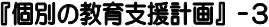 　　　年　　月　　日記　　　　　　録